Bihar Medical Services & Infrastructure Corporation Limited, Patna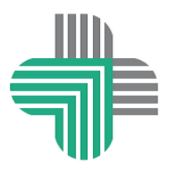 A Govt. of Bihar Undertaking 4th Floor, BSBCCL Building, Hospital Road, Shastri Nagar, Patna                          Phone:-+91 612 2283287, Fax:- +91 612 2282288Corrigendum Notice No.-09, Dated:- 23/01/2021Ref. N.I.T. No. BMSICL/Infra/01/2020 Dated:-13.01.2020.As per decision taken in the 40th Board Meeting dated 14.12.2020 of BMSICL vide Agenda no.-40/05, the tender for Construction of Govt. Medical College & Hospital Jamui is here by Cancelled.     		                          						Sd/-               C.G.M. (Project)                                                                                                                                                                                                 							              BMSICL, Patna                                                                                                     